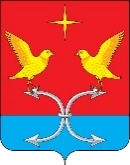 РОССИЙСКАЯ ФЕДЕРАЦИЯОРЛОВСКАЯ ОБЛАСТЬКОРСАКОВСКИЙ РАЙОНСПЕШНЕВСКИЙ СЕЛЬСКИЙ СОВЕТ НАРОДНЫХ ДЕПУТАТОВРЕШЕНИЕ18 июля 2019года                               № 64              Принято на 32 заседаниид. Голянка                                                                    сельского Совета народных                                                                                                          депутатов Об утверждении Положения о видах поощрения муниципального служащего и порядок его применения          В соответствии с Трудовым кодексом Российской Федерации, Федеральным законом от 06.10.2003 № 131-ФЗ «Об общих принципах организации местного самоуправления в Российской Федерации», Федеральным законом от 02.03.2007 № 25-ФЗ «О муниципальной службе в Российской Федерации», Уставом Спешневского сельского Совета народных депутатов РЕШИЛ:Утвердить Положение  о видах поощрения муниципального служащего и порядке его применения согласно приложеню. Настоящее решение вступает в силу с момента его официального обнародования.Опубликовать настоящее решение в печатном средстве массовой информации «Восход» и разместить на официальном сайте администрации Спешневского района Орловской области.Контроль за исполнением настоящего решения оставляю за собой.Глава сельского поселения                                                                С.В. ЛемяговПриложение  к решению Спешневского сельского Совета народных депутатов от 18.07.2019 № 63ПОЛОЖЕНИЕ«О ВИДАХ ПООЩРЕНИЯ МУНИЦИПАЛЬНОГО СЛУЖАЩЕГО И ПОРЯДКЕ ЕГО ПРИМЕНЕНИЯ»Настоящее Положение  разработано в соответствии с Конституцией Российской Федерации, Федеральным законом от 06.10.2003 №131-ФЗ «Об общих принципах организации местного самоуправления в Российской Федерации», Федеральным законом от 02.03.2007 № 25-ФЗ «О муниципальной службе в Российской Федерации.Положение определяет виды поощрений, применяемых к муниципальным служащим, замещающим должности муниципальной службы в органах местного самоуправления муниципального образования, а также порядок их применения.Поощрение муниципальных служащих основано на принципах:законности;поощрения исключительно за личные заслуги и достижения;стимулирования эффективности и качества работы муниципальных служащих.Основанием для поощрения муниципальных служащих являетсяОбразцовое выполнение муниципальным служащим должностных полномочий;Продолжительная и безупречная служба;Выполнение заданий особой важности и сложности;Другие достижения в работе.          Образцовое выполнение должностных полномочий муниципальным служащим означает качественное и своевременное их исполнение, творческий подход и проявление инициативы, обеспечивающие эффективность в работе органов местного самоуправления.          Безупречность службы определяется отсутствием дисциплинарных взысканий на дату принятия решения и поощрении.2. Виды и порядок поощрений муниципальных служащих          2.1. Видами поощрения муниципального служащего является:- объявление благодарности;Выдача премии;Награждение ценным подарком;Награждение благодарственным письмом;-награждение почетной грамотой.         2.2. Решение о применении поощрения муниципального служащего принимается руководителем органа местного самоуправления и оформляется распоряжением.2.3. Допускается одновременное применение к муниципальному служащему нескольких видов поощрений.3.Поорядок применения поощрения к муниципальному служащему.3.1. Поощрение в виде объявления благодарности, в виде награждения благодарственным письмом, почетной грамотой и ценным подарком применяется к муниципальному служащему за успешное и добросовестное исполнение им должностных обязанностей, продолжительную и безупречную службу в органах местного самоуправления, личный вклад в подготовку и проведение различных мероприятий независимо от муниципальной службы.Приобретение ценного подарка производится на сумму не более одного должностного оклада.3.2. Поощрение в виде выдачи премии в размере, не превышающем два должностного оклада, применяется к муниципальному служащему за:- выполнение (участие в выполнении) заданий руководителя органа местного самоуправления, которое отличается срочностью, большим объемом;- своевременная и четка организация деятельности муниципальных служащих по выполнению особо важных и сложны заданий;- качественное выполнение поручений, не входящих в круг обязанностей муниципального служащего, но относящихся к реализации функций органа местного самоуправления;- достижение качественных результатов в деятельности по локализации на территории района чрезвычайных ситуаций и ликвидации их последствий;- внедрение и использование новых форм и методов работы, способствующих повышению ее эффективности.3.3. В случае, если муниципальный служащий имеет право на  поощрение в виде премии по нескольким основаниям, предусмотренным настоящей статьей, премия выплачивается по одному из оснований.3.4. Поощрение в виде объявления благодарности, награждения благодарственным письмом, почетной грамотой и ценным подарком осуществляется в торжественной обстановке руководителем органа местного самоуправления или уполномоченным им лицом.Заключительные положения4.1. Муниципальный служащий не может быть предоставлен к поощрению в течение срока действия дисциплинарного взыскания.4.2 Поощрение в виде выдачи премии и награждения ценным подарком производится не чаще одного раза в год.4.3. Финансирование расходов, связанных с выплатой премии, награждением благодарственным письмом, награждением почетной грамотой и ценным подарком производится на соответствующий финансовый год.